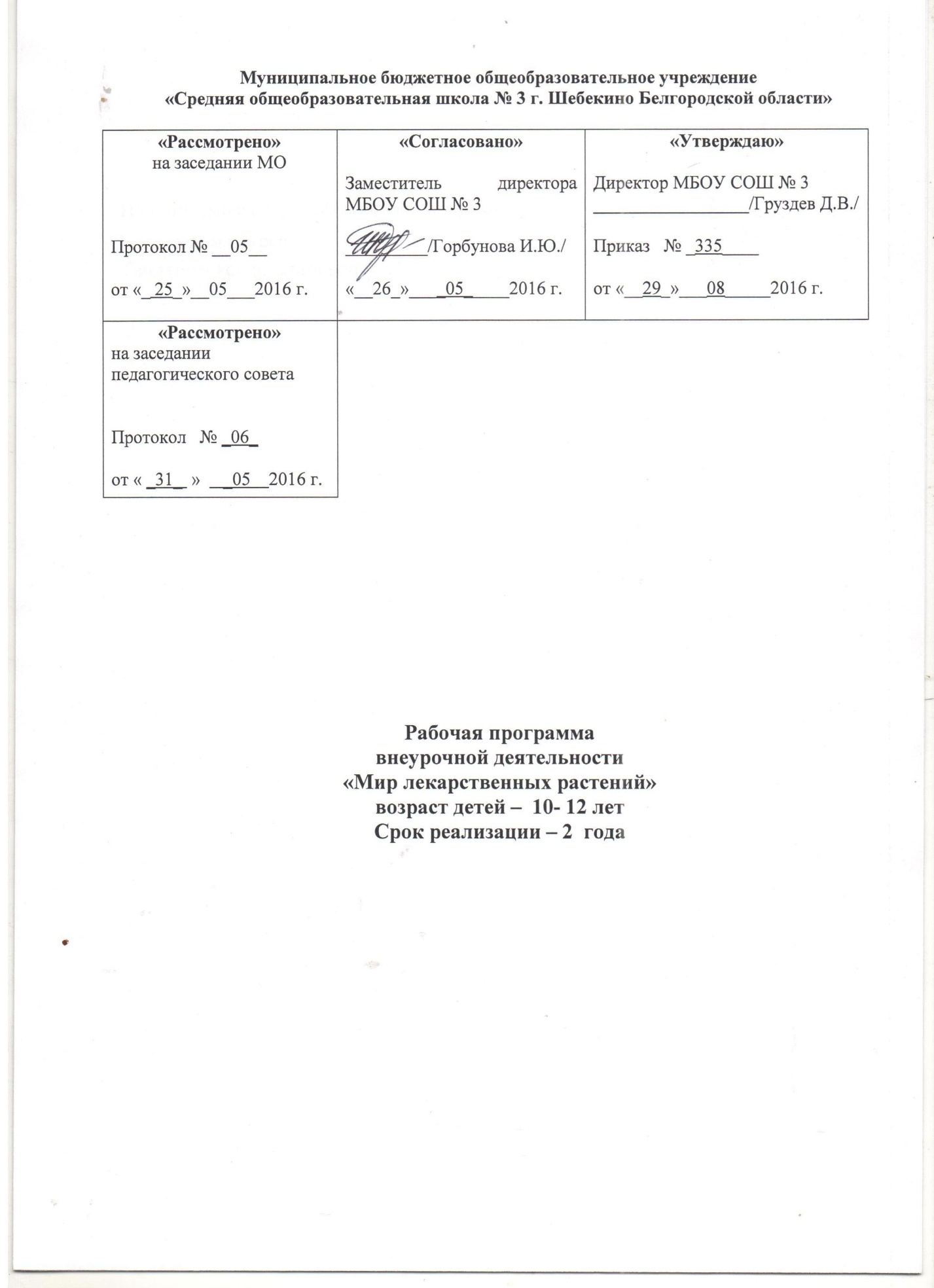 ОГЛАВЛЕНИЕ.   Программа внеурочной деятельности «Мир лекарственных растений» рассчитана на учащихся 5-6 классов, обеспечивает достижение планируемых результатов освоения основной образовательной программы основного общего образования. Она разработана на основе требований к результатам освоения основной образовательной программы основного общего образования, в соответствии с Федеральным государственным образовательным стандартом основного общего образования и с учетом  Примерных программ внеурочной деятельности. Начальное и основное образование (стандарты второго поколения). Под редакцией В. А. Горского. Курс: «Мир лекарственных растений» Автор: Е. А. Постникова. – М.: Просвещение, 2013.Планируемые результаты освоения курсаУченик научится:определять  строение растений;распознавать и описывать органы цветкового растения;функции органов цветкового растения;описывать процессы, протекающие в растительном организме;правилам  поведения в природе; определять какое влияние оказывает человек на природу.Ученик получит возможность научиться:• работать с различными типами справочных изданий, готовить сообщения и презентации;• проводить наблюдения за растениями;• составлять план простейшего исследования;• описывать полученные результаты опытов и давать им оценку• выращивать растение из семян• ухаживать за растениями• проводить пикировку, пересадку, полив растений.• высаживать рассаду в открытый грунт.Содержание курса:Материал курса разделен на разделы.1.Вводное занятие.Инструктаж по технике безопасности. История использования лекарственных растений в медицине, ветеринарии, в пищевой промышленности. Группы лекарственных растений:дикорастущие и культурные. Биологические формы лекарственных растений: травянистые лекарственные растения (наперстянка, валериана, белладонна); полукустарники (черника,брусника); кустарники (облепиха, боярышник, шиповник);деревья (береза, липа, орешник, сосна); лианы(лимонник, актинидия ). Словари и справочники по лекарственным растениям. Биологически активные вещества лекарственных растений: алколоиды, гликозиды, сапонины, флавоноиды и др. Значение биологически активных веществ. Лекарственные растения, содержащие витамины.Практическая работа:Составление гербария; заполнение сопроводительной карточки на каждое растение.2. Дикорастущие лекарственные растенияЛекарственные растения различных экосистем. Лекарственные растения леса: береза, дуб, черемуха, черника, брусника и др. Лекарственные растения луга: тысячелистник, ромашка обыкновенная, полынь горькая, одуванчик лекарственный, пижма, череда, девясил, мать-и-мачеха, зверобой, душица, шалфей, чабрец. Растения у нас под ногами: горец, подорожник, лопух, пастушья сумка.Практическая работа:Экскурсии: в лес для сбора почек березы, осины; на луг для сбора цветков и листьев , одуванчика лекарственного, пижмы, череды, девясила, мать-и-мачехи; на пустырь или вдоль проселочной дороги для выявления рудеральных растений; сбор и составление гербария лекарственных растений.3. Культурные лекарственные растенияКультурные растения имеющие лекарственные свойства: овощные культуры(морковь, капуста белокочанная, свекла столовая, редька черная, картофель, салат, укроп, лук, чеснок,тыква, репа, ревень и др.); плодовые (черная смородина, малина, шиповник, земляника,крыжовник, рябина, облепиха, арония ); полевые культурные овес, кукуруза, ячмень);эфиромасличные культуры(кориандр, мелисса). Цветочно-декоративные растения(календула, сирень, боярышник). Комнатные растения (алоэ древовидное, герань душистая, каланхоэ и др.)Лекарственные растения, размножаемые семенами: валериана, женьшень, ромашка, наперстянка и др.Лекарственные растения, размножаемые в культуре вегетативным способом: мята, лимонник, мелисса и др.Однолетние лекарственные растения (ромашка лекарственная , паслен), двулетники(тмин, коровяк, фиалка трехцветная), многолетники(мята перечная, мелисса, шалфей, чабрец, вербена, шиповник, облепиха и др.).Общее представление об интенсивных технологиях возделывания и защиты лекарственных растений от вредителей, болезней, сорняков; внедрение форм и сортов с повышенным содержанием биологически активных веществ.Практическая работа:Экскурсии в хозяйство с целью сбора лекарственного сырья, приготовление свежего сокакапусты, картофеля, свеклы, тыквы.4. Сбор и хранение лекарственного сырьяСроки сбора лекарственного сырья: (коней, побегов, почек, цветков, коры). Правила сбора лекарственных растений. Время суток: утро (8-10 ч); место: кроме угодий, прилегающих к крупным автомагистралям, промышленным предприятиям; выставочный сбор:часть растения оставляют для воспроизводства. Правила сбира почек, побегов, цветков, корней.Обработка лекарственного сырья: определение готовности сырья к хранению. Условия и сроки хранения.Практическая работа:Обработка собранного материала ; определение готовности сырья к хранению; Упаковка сырья для хранения.5. Использование лекарственного сырьяСборы лекарственных трав. Состав пяти-шести сборов. Правила приготовления соков,настоев, отваров.Практическая работа:Приготовление одного-двух настоев лекарственных трав; составление сбора трав в указанной пропорции.6. Подготовка итоговых работ. КонсультацииПонятие о классификации лекарственных препаратов, изготовленных из растений. Правила расфасовки, упаковки и хранения готовой продукции. Действующее законодательство,нормирующее изготовление, хранение и сбыт лекарственных препаратов.Обработка лекарственного сырья: определение готовности сырья к хранению. Условия и сроки хранения.Практическая работа:Освоение технологий расфасовки и упаковки лекарственных растений для последующегохранения и переработки.7. Итоговая конференция и выставкаПодготовка материалов по итогам летней работы по сбору и изучению лекарственных растений. Подготовка выставки образцов, компьютерной презентации результатов работы.Тематическое  планирование 1 год обучения (5 класс)2 год обучения (6 класс)                                                                                                                    Стр.Планируемые результаты освоения курса                                       2Содержание курса                                                                                    2-4Тематическое планирование                                                             4-5                                      №п/пТемыКоличество часовКоличество часовКоличество часов№п/пТемыВсегоТеория Практика1Вводное занятие4222Дикорастущие  лекарственные растения184143Культурные  лекарственные растения144104Сбор и хранение лекарственного сырья8265Использование лекарственного сырья12486Подготовка итоговых работ. Консультации.10287Итоговая конференция и выставка.211Итого681949№п/пТемаВсего  Теория Практика1Вводное занятие2112Дикорастущие  лекарственные растения9273Культурные  лекарственные растения7254Сбор и хранение лекарственного сырья4135Использование лекарственного сырья6246Подготовка итоговых работ. Консультации.5147Итоговая конференция и выставка.11Итого341024№п/пТемаВсегоТеорияПрактика1Вводное занятие112Дикорастущие  лекарственные растения113Культурные  лекарственные растения114Сбор и хранение лекарственного сырья8265Использование лекарственного сырья12486Подготовка итоговых работ. Консультации.10287Итоговая конференция и выставка.11Итого341024